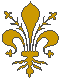 ~An Italian Experience~FULL ITINERARYDay 1: Saturday 7 March  - Leave Australia for Rome: ROME	Hotel Marcella Royal Day 2: Sunday 8 MarchOrientation walk $ of our area with Penny Welcome Lunch with wine on the rooftop terrace $Basic Italian Lesson will be conducted on the rooftop over lunch $ 
(just the words you will need to buy coffee and ask for the bathroom, etc)Wander around Rome - Walk down the famous Via Veneto: see:Café de Paris & Doney made famous by La Dolce VitaSanta Maria Della Conzecione - Capuchin monks’ burial churchPiazza Barberini where the beautiful Tritone fountain is a landmark. the Trevi Fountainthe PantheonHadrian’s temple coffee in Campo Fiori Dinner - evening at Piazza Navona, by the fountains $Day 3: Monday 9  March:9.30 am – 12.30 pm - First half day Discover Ancient Rome walk $We take a personalised walk through Ancient Rome with Ginevra to see:The ColosseumThe ForumThe  Piazza FarneseVittorio Emmanuelle monumentPiazza VeneziaThe GhettoLunch - Hostaria Costanza $ (set in the ancient theatre of Pompey)Afternoon free Dinner – your choiceRelax at the hotel, and have a meal on the rooftop, ORJoin Penny for a casual meal at La Lampada (famous for its truffle dishes)Day 4: Tuesday 10 MarchMorning free - time to relax in your own way Lunch - your choice5.00 pm -7.30 pm - Secret Rome walk $ 
We get right away from the tourist hotspots with Ginevra- Private visit to her uncle’s Palazzo Colonna and experience the back streets of ancient Rome. 7.30 pm - Dinner - at Café Margutta  (near Piazza del Popolo) $ 
We walk to the Piazza where all big Roman events are based.Day 5: Wednesday 11 March7.50 am - Train to Naples and on to POMPEII – guided tour - back to AD 79 and the day time stood still – to seeThe homes of the noblesWonderful muralsShopsAmphitheatreTemplesLunch - We drive to Amalfi for lunch and a wander around this iconic town. 
Then return to Rome for the evening.7.30 pm – Dinner at Vincenzo’s Restaurant $Day 6: Thursday 12 March8.30 am -12.30 pm - Vatican museums $ with Ginevra
a private entrance with no queue. You will see:the treasures of the Vatican museumsthe Raphael rooms the Sistine Chapelthe famous double Bernini royal staircaseSt Peters Basilica Fabulous lunch at Casa Bleve $ Afternoon free Dinner – your choiceVENICE	Hotel AlaDay 7: Friday 13 March8:45 am - meet in lobby9.45 am - First class Eurostar train to Venice $1:33 pm - arrive Venice. Transfer to Hotel $ by private boat2.20 pm - meet in lobby for Orientation walkLeisure time to explore the streets and shops7.30 pm - meet in the Bar for a drink before dinner8.00 pm - Dinner together at La FelucaDay 8: Saturday 14 MarchMorning free to sleep in, or wander the narrow streetsLunch your choice2.00 pm – 5.00 pm - First guided Walk with Sara, visiting the:Doges PalaceBridge of SighsBasilica of Saint Mark and learn more about the Piazza San Marco 7.30 pm - Dinner at Vino Vino - near la Fenice $8.30 pm - Opera $ Barber of Seville 
at Palazzo Barbarigo Minotto on the Grand Canal Day 9: Sunday 15 MarchOptional:Boat trip to Burano Island
small canals and different life style on the lagoon. (Lace making was the principal cottage industry here - an almost disappeared craft)Afternoon return to HotelRest of day at leisure OR - Leisure time for the day to explore the markets, etc6.00 pm - meet in lobby to catch water bus to early 
Dinner at Ristorante Terrazzo Sommariva in Rialto district $8.30 pm - Concerto di Quattro Stagione at Scuola SanTeodoro $Day 10: Monday 16 March8.30 am – 12.30pm - Second guided walks inside Venice with Roberta $:Bevilacqua fabric makersboat trip to Murano and Seguso Glass makers. 
Return by private water taxi $.After lunchexplore the glass, paper, jewellery and antique shops in our vicinity OR....Enjoy a book, or snooze in the sun on the rooftop...People–watch in one of the piazzas nearby 7.30 pm - Dinner at Al Ponte (a local favourite) $Day 11: Tuesday 17 March8.30 am – 12 noon - Final guided walk with Sara, visiting $ Mondo Nuovo mask makersGondola makerMuseum of CostumeLunch your choice2.30 pm - Tour of La Fenice Opera House $ 
We learn about this famous theatre and the rebuilding following fires in the last decade7.30 pm – meet in lobby for Farewell Dinner at Il Sempione $ TUSCANY	Villa PitianaDay 12: Wednesday 18 MarchMid–morning -Train from Venice to Florence $
Lunch in the dining carArrive Florence where we meet Stefano our driver, then on to Villa Pitiana for afternoon teaVisit to the famous wine cellar with wine and oil tastings $ Leisure time Enjoy the villa ORexplore the towns nearbyMeet in the lounge for pre-dinner drinksWelcome Dinner in the Villa Dining room $Day 13: Thursday 19 MarchLeisurely day10.00 am - Cooking class at the Villa Pitiana - culminating in lunch $Afternoon freecan organise to sightsee in the area OR read in the library AND/ORrelax in the sun in the huge gardenDinner at the Villa $Day 14: Friday 20 MarchDay trip 9.00 am – 5.00 pm - We tour, in a leisurely manner, around Tuscany and Chianti, visit $:GreveThe Badia di PassignanoSan GimignanoMonteriggioniMontefioralLunch at own cost Dinner at the Villa $FLORENCE	Tornabuoni BeacciDay 15: Saturday 21 MarchTransfer to Florence   $ - Lunch on the rooftop upon arrival $Orientation walk of Florence with Penny $ - getting our bearingsBrowsing the leather marketsthe tassel shops and the glove makersVisit to Ferragamo shoe museum $ 
(see the shoes specially made for Audrey Hepburn, shoes from Hollywood movies etc…)*??*Evening concert at tiny St Mark’s English church in  Dinner after concert – your choiceDay 16: Sunday 22 MarchMorning at leisureLunch – own arrangementsAfter lunch, we drive up to the Piazza Michelangelo $ 
where we can see all over . Visit the old suburb of San Niccolo as we walk back down the hill to the Santa Croce and Michelangelo’s tomb  Visit to the Scuola di Cuoio (school of leather) $ 7.00 pm - Dinner at sunset – Golden view $ - overlooking the Ponte Vecchio Day 17: Monday 23 MarchMorning at leisureLunch – own arrangements1.30 pm – 5.30 pm - Artisans walking tour with Emmamosaic makersthe gilders silver smithspaper makersexclusive perfumiere6.00 pm – 7.00 pm - Before dinner - Art Historian Talk - art in Florence 
(what you will see at the Uffizi, etc) $8.00 pm - Dinner at Paoli Restaurant 
(vaulted ceilings, 400 yr old  frescoes on the walls and a fabulous menu)Day 18: Tuesday 24 MarchTaste of Tuscany Villa Lunch $ 11.00 am - 3.00 pm - relax and eat al fresco at the Medici Villa in the hills above Florence (featured in films Room with a View and Lunch with Mussolini.) Rest of day free Dinner – your choiceDay 19: Wednesday 25 MarchWalking tour of Florence $ 9.00 am – 12.30 pm –with Paola Statue of Davidtruffle & cheese tastings at the wonderful Mercato Centrale DuomoPiazza SignoriaPalazzo VecchioPiazza Repubblica (stop for gelato)  Lunch on walk Rest of afternoon at leisure, until…4.00 pm – 6.00 pm Visit the Uffizi Gallery $ with Emma
skim past the crowds…8.00 pm - Dinner at Gilda’s $ (where everything is gilded!)ROME	Hotel Marcella Royal Day 20: Thursday 26 MarchTransfer to Rome- by Eurostar train $Arrive in time for lunch.Afternoon free OR
come to the Villa / Gallery Borghese with PennyFarewell to Rome – dinner with a view of the city – wow!!  $Taxi drive around the city monuments by night…Day 21: Friday 27 March Breakfast together on the rooftopTransfers to airport and then HOME:Leave Rome Leonardo Da Vinci Airport for Australia… Day 22: Saturday -  28 March Arrive HOME